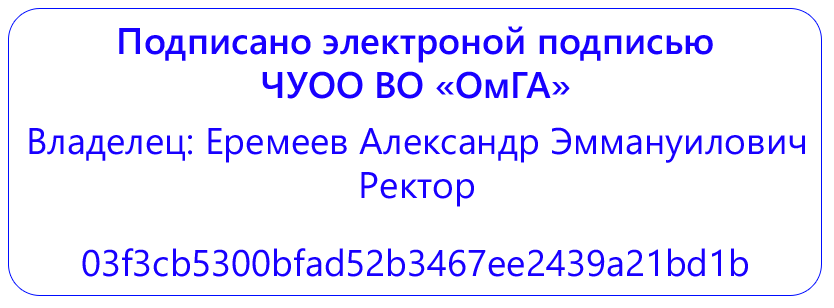 Частное учреждение образовательная организация высшего образования«Омская гуманитарная академия»Кафедра «Экономика и управление»ПРОГРАММА ПРАКТИЧЕСКОЙ ПОДГОТОВКИПРОИЗВОДСТВЕННАЯ ПРАКТИКА(преддипломная практика)Б2.В.01(Пд)Направление подготовки 38.03.01 Экономика Направленность (профиль) программы «Управление рисками и страховая деятельность»Области профессиональной деятельности. Профессиональные стандарты: Типы задач профессиональной деятельности: аналитический; организационно-управленческий; финансовый; расчетно-экономический Для обучающихся:Очной/очно-заочной/заочной формы обучения 2023 года набора соответственнона 2023/2024 учебный годОмск 2023Составитель:к.э.н, доцент_________________ / Н.О. Герасимова /Программа практической подготовки (производственная практика) одобрена на заседании кафедры «Экономика и управление»Протокол от 24.03.2023 г. № 8Зав. кафедрой к.э.н., доцент _________________ / О.В Сергиенко /СОДЕРЖАНИЕПрограмма практической подготовки при реализации производственной практики составлена в соответствии с:Федеральным законом Российской Федерации от 29.12.2012 № 273-ФЗ «Об образовании в Российской Федерации»;Федеральным государственным образовательным стандартом высшего образования – бакалавриат по направлению подготовки 38.03.01 Экономика, утвержденного Приказом Минобрнауки России от № 954 от 12.08.2020 (зарегистрирован в Минюсте России 25.08.2020 N 59425) (далее - ФГОС ВО, Федеральный государственный образовательный стандарт высшего образования);Порядком организации и осуществления образовательной деятельности по образовательным программам высшего образования - программам бакалавриата, программам специалитета, программам магистратуры, утвержденным приказом Министерства науки и высшего образования Российской Федерации от 06.04.2021 № 245 (зарегистрирован Минюстом России 13.08.2021, регистрационный № 64644, (далее - Порядок организации и осуществления образовательной деятельности по образовательным программам высшего образования).Рабочая программа практической подготовки составлена в соответствии с локальными нормативными актами ЧУОО ВО «Омская гуманитарная академия» (далее – Академия; ОмГА): «Положением о порядке организации и осуществления образовательной деятельности по образовательным программам высшего образования - программам бакалавриата, программам магистратуры», одобренным на заседании Ученого совета от 28.02.2022 (протокол заседания № 7), Студенческого совета ОмГА от 28.02.2022 (протокол заседания № 8), утвержденным приказом ректора от 28.02.2022 № 23; «Положением о практической подготовке обучающихся», одобренным на заседании Ученого совета от 28.09.2020 (протокол заседания № 2), Студенческого совета ОмГА от 28.09.2020 (протокол заседания № 2);- «Положением о порядке разработки и утверждения образовательных программ», одобренным на заседании Ученого совета от 28.02.2022 (протокол заседания № 7), Студенческого совета ОмГА от 28.02.2022 (протокол заседания № 8), утвержденным приказом ректора от 28.02.2022 № 23; «Положением об обучении по индивидуальному учебному плану, в том числе, ускоренном обучении, студентов, осваивающих основные профессиональные образовательные программы высшего образования - программы бакалавриата, магистратуры», одобренным на заседании Ученого совета от 28.02.2022 (протокол заседания № 7), Студенческого совета ОмГА от 28.02.2022 (протокол заседания № 8), утвержденным приказом ректора от 28.02.2022 № 23;«Положением о порядке разработки и утверждения адаптированных образовательных программ высшего образования – программ бакалавриата, программам магистратуры для лиц с ограниченными возможностями здоровья и инвалидов», одобренным на заседании Ученого совета от 28.02.2022 (протокол заседания № 7), Студенческого совета ОмГА от 28.02.2022 (протокол заседания № 8), утвержденным приказом ректора от 28.02.2022 № 23;учебным планом по основной профессиональной образовательной программе высшего образования – бакалавриат по направлению подготовки 38.03.01 Экономика, направленность (профиль) программы «Управление рисками и страховая деятельность»; форма обучения – очная/очно-заочная/заочная на 2023/2024 учебный год, утвержденным приказом ректора от 27.03.2023 г. № 511. Указание вида практики, способа и формы ее проведенияВид практики: производственная практика.Тип практики: преддипломная практика Форма проведения практики: дискретно, по периодам проведения 2. Перечень планируемых результатов обучения при реализации программы практической подготовки (производственной практики), соотнесенных с планируемыми результатами освоения образовательной программы	В соответствии с требованиями Федеральным государственным образовательным стандартом высшего образования – бакалавриат по направлению подготовки 38.03.01 Экономика, утвержденного Приказом Минобрнауки России от № 954 от 12.08.2020 (зарегистрирован в Минюсте России 25.08.2020 N 59425)		Процесс обучения практической подготовки при реализации производственной практики (преддипломная практика) направлен на формирование у обучающегося компетенций и запланированных результатов обучения, соотнесенных с индикаторами достижения компетенций:3. Указание места программы практической подготовки при реализации производственной практики в структуре образовательной программыПрактика К.М.04.05(П) Производственная практика (преддипломная практика) относится к Блоку 2. Практики. 4. Указание объема практической подготовки в зачетных единицах  Объем производственной практики (преддипломная практика) – 3 зачетных единиц – 108 академических часов.5. Содержание программы практической подготовки при реализации производственной практики (преддипломной практики)6. Организация практической подготовкиПрактическая подготовка может быть организована:1) непосредственно в Академии, осуществляющей образовательную деятельность, в том числе в структурном подразделении Академии, предназначенном для проведения практической подготовки;2) в организации, осуществляющей деятельность по направленности (профилю) «Управление рисками и страховая деятельность» (далее - профильная организация), в том числе в структурном подразделении профильной организации, предназначенном для проведения практической подготовки, на основании договора, заключаемого между Академией и профильной организацией.Практическая подготовка при проведении практики организуется путем непосредственного выполнения обучающимися определенных видов работ, связанных с будущей профессиональной деятельностью.Практическая подготовка может включать в себя отдельные занятия лекционного типа, которые предусматривают передачу учебной информации обучающимся, необходимой для последующего выполнения работ, связанных с будущей профессиональной деятельностью.Практическая подготовка обучающихся с ограниченными возможностями здоровья и инвалидов организуется с учетом особенностей психофизического развития, индивидуальных возможностей и состояния здоровья.При организации практической подготовки профильные организации создают условия для реализации компонентов образовательной программы, предоставляют оборудование и технические средства обучения в объеме, позволяющем выполнять определенные виды работ, связанные с будущей профессиональной деятельностью обучающихся.Руководство практикой осуществляется преподавателями Академии и специалистами профильных организаций. Для решения общих организационных вопросов руководителем практики от Академии проводятся конференции:Установочная конференция - обучающиеся проходят необходимый инструктаж, распределяются по базам прохождения практики, знакомятся с руководителями практики, уточняют порядок работы;Итоговая конференция - руководитель практики от Академии на основании представленных каждым обучающимся отчетных документов по практической подготовке (производственная практика) проводит дифференцированный зачет (с оценкой).* Примечания:Для обучающихся по индивидуальному учебному плану:а) Для обучающихся по индивидуальному - учебному плану, обеспечивающему освоение соответствующей образовательной программы на основе индивидуализации ее содержания с учетом особенностей и образовательных потребностей конкретного обучающегося, в том числе при ускоренном обучении:При разработке образовательной программы высшего образования в части программы производственной практики (преддипломная практика) согласно требованиями частей 3-5 статьи 13, статьи 30, пункта 3 части 1 статьи 34 Федерального закона Российской Федерации от 29.12.2012 № 273-ФЗ «Об образовании в Российской Федерации»; пунктов 16, 38 Порядка организации и осуществления образовательной деятельности по образовательным программам высшего образования – программам бакалавриата, программам специалитета, программам магистратуры, утвержденного приказом Минобрнауки России от 05.04.2017 № 301 (зарегистрирован Минюстом России 14.07.2014, регистрационный № 47415), объем практики в зачетных единицах и её продолжительность в неделях либо в академических или астрономических часах образовательная организация устанавливает в соответствии с утвержденным индивидуальным учебным планом при освоении образовательной программы обучающимся, который имеет среднее профессиональное или высшее образование, и (или) обучается по образовательной программе высшего образования, и (или) имеет способности и (или) уровень развития, позволяющие освоить образовательную программу в более короткий срок по сравнению со сроком получения высшего образования по образовательной программе, установленным Академией в соответствии с Федеральным государственным образовательным стандартом высшего образования (ускоренное обучение такого обучающегося по индивидуальному учебному плану в порядке, установленном соответствующим локальным нормативным актом образовательной организации).б) Для обучающихся с ограниченными возможностями здоровья и инвалидов:При разработке адаптированной образовательной программы высшего образования, а для инвалидов - индивидуальной программы реабилитации инвалида в соответствии с требованиями статьи 79 Федерального закона Российской Федерации от 29.12.2012 № 273-ФЗ «Об образовании в Российской Федерации»; раздела III Порядка организации и осуществления образовательной деятельности по образовательным программам высшего образования – программам бакалавриата, программам специалитета, программам магистратуры, утвержденного приказом Минобрнауки России от 05.04.2017 № 301 (зарегистрирован Минюстом России 14.07.2014, регистрационный № 47415), Федеральными и локальными нормативными актами, Уставом Академии образовательная организация устанавливает конкретное содержание программы производственной практики и условия организации и проведения конкретного вида практики (тип практики «Производственная практика (преддипломная практика), составляющих контактную работу обучающихся с преподавателем и самостоятельную работу обучающихся с ограниченными возможностями здоровья(инвалидов)(при наличии факта зачисления таких обучающихся с учетом конкретных нозологий).в) Для лиц, зачисленных для продолжения обучения в соответствии с частью 5 статьи 5 Федерального закона от 05.05.2014 № 84-ФЗ «Об особенностях правового регулирования отношений в сфере образования в связи с принятием в Российскую Федерацию Республики Крым и образованием в составе Российской Федерации новых субъектов - Республики Крым и города федерального значения Севастополя и о внесении изменений в Федеральный закон «Об образовании в Российской Федерации»:При разработке образовательной программы высшего образования согласно требованиям частей 3-5 статьи 13, статьи 30, пункта 3 части 1 статьи 34 Федерального закона Российской Федерации от 29.12.2012 № 273-ФЗ «Об образовании в Российской Федерации»; пункта 20 Порядка организации и осуществления образовательной деятельности по образовательным программам высшего образования – программам бакалавриата, программам специалитета, программам магистратуры, утвержденного приказом Минобрнауки России от 05.04.2017 № 301 (зарегистрирован Минюстом России 14.07.2014, регистрационный № 47415), объем практики в зачетных единицах и её продолжительность в неделях либо в академических или астрономических часах образовательная организация устанавливает в соответствии с утвержденным индивидуальным учебным планом при освоении образовательной программы обучающимися, зачисленными для продолжения обучения в соответствии с частью 5 статьи 5 Федерального закона от 05.05.2014 № 84-ФЗ «Об особенностях правового регулирования отношений в сфере образования в связи с принятием в Российскую Федерацию Республики Крым и образованием в составе Российской Федерации новых субъектов - Республики Крым и города федерального значения Севастополя и о внесении изменений в Федеральный закон «Об образовании в Российской Федерации», в течение установленного срока освоения основной профессиональной образовательной программы высшего образования с учетом курса, на который они зачислены (указанный срок может быть увеличен не более чем на один год по решению Академии, принятому на основании заявления обучающегося).г) Для лиц, осваивающих образовательную программу в форме самообразования (если образовательным стандартом допускается получение высшего образования по соответствующей образовательной программе в форме самообразования), а также лиц, обучавшихся по не имеющей государственной аккредитации образовательной программе:При разработке образовательной программы высшего образования согласно требованиям пункта 9 части 1 статьи 33, части 3 статьи 34 Федерального закона Российской Федерации от 29.12.2012 № 273-ФЗ «Об образовании в Российской Федерации»; пункта 43 Порядка организации и осуществления образовательной деятельности по образовательным программам высшего образования – программам бакалавриата, программам специалитета, программам магистратуры, утвержденного приказом Минобрнауки России от 05.04.2017 № 301 (зарегистрирован Минюстом России 14.07.2014, регистрационный № 47415), объем практики в зачетных единицах и её продолжительность в неделях либо в академических или астрономических часах образовательная организация устанавливает в соответствии с утвержденным индивидуальным учебным планом при освоении образовательной программы обучающегося, зачисленного в качестве экстерна для прохождения промежуточной и (или) государственной итоговой аттестации в Академию по соответствующей имеющей государственную аккредитацию образовательной программе в порядке, установленном соответствующим локальным нормативным актом образовательной организации.7. Указание форм отчетности по практической подготовке (производственная практика)Промежуточная аттестация по производственной практике (преддипломной практике) проводится в форме дифференцированного зачета (зачета с оценкой).По итогам практической подготовки каждый обучающийся оформляет и передает на кафедру отчет о практической подготовки в виде пакета документов, состав которого включает в себя:1) Заявление о практической подготовке обучающихся (Приложение 1)2) Договор о практической подготовке обучающихся, заключаемый между организацией, осуществляющей образовательную деятельность, и организацией, осуществляющей деятельность по профилю соответствующей образовательной программы (Приложение 2)3) Титульный лист (Приложение 3). 4) Задание для практической подготовки при реализации производственной практики (Приложение 4). 5) Совместный рабочий график (план) программы в форме практической подготовки при реализации производственной практики (Приложение 5).6) Содержание (наименования разделов отчета с указанием номеров страниц).7) Основная часть отчета (с учетом индивидуального задания). 8) Список использованных источников.9) Приложения (иллюстрации, таблицы, карты, текст вспомогательного характера). 10) Дневник практической подготовки при реализации производственной практики (Приложение 6).11) Отзыв-характеристика руководителя практики от профильной организации (Приложение 7).8. Промежуточная аттестация по итогам практической подготовки (производственная практика)Промежуточная аттестация по итогам прохождения практической подготовки проводится при представлении обучающимся отчета по практической подготовке (производственная практика), выполненного по предъявляемым требованиям.По результатам проверки отчетной документации, собеседования и защиты отчета выставляется зачет с оценкой  9. Перечень учебной литературы и ресурсов сети "Интернет", необходимых для проведения практикиПеречень учебной литературыОсновная:Белозёров, С. А.  Регулирование страховой деятельности : учебник и практикум для вузов / Ж. В. Писаренко, Н. П. Кузнецова ; под редакцией С. А. Белозерова. — Москва : Издательство Юрайт, 2021. — 437 с. — (Высшее образование). — ISBN 978-5-9916-4097-8. — Текст : электронный // Образовательная платформа Юрайт [сайт]. — URL: https://urait.ru/bcode/469066Воронцовский, А. В.  Управление рисками : учебник и практикум для вузов / А. В. Воронцовский. — 2-е изд. — Москва : Издательство Юрайт, 2021. — 485 с. — (Высшее образование). — ISBN 978-5-534-12206-0. — Текст : электронный // Образовательная платформа Юрайт [сайт]. — URL: https://urait.ru/bcode/469401Купцова, Е. В.  Бизнес-планирование : учебник и практикум для вузов / Е. В. Купцова, А. А. Степанов. — Москва : Издательство Юрайт, 2021. — 435 с. — (Высшее образование). — ISBN 978-5-9916-8377-7. — Текст : электронный // Образовательная платформа Юрайт [сайт]. — URL: https://urait.ru/bcode/469221Организация страхового дела : учебник и практикум для вузов / И. П. Хоминич [и др.] ; под редакцией И. П. Хоминич, Е. В. Дик. — Москва : Издательство Юрайт, 2021. — 231 с. — (Высшее образование). — ISBN 978-5-534-01370-2. — Текст : электронный // Образовательная платформа Юрайт [сайт]. — URL: https://urait.ru/bcode/469750 Страхование и управление рисками : учебник для бакалавров / Г. В. Чернова [и др.] ; под редакцией Г. В. Черновой. — 2-е изд., перераб. и доп. — Москва : Издательство Юрайт, 2019. — 767 с. — (Бакалавр. Академический курс). — ISBN 978-5-9916-3042-9. — Текст : электронный // Образовательная платформа Юрайт [сайт]. — URL: https://urait.ru/bcode/426120Дополнительная:Вяткин, В. Н.  Риск-менеджмент : учебник / В. Н. Вяткин, В. А. Гамза, Ф. В. Маевский. — 2-е изд., перераб. и доп. — Москва : Издательство Юрайт, 2021. — 365 с. — (Высшее образование). — ISBN 978-5-9916-3502-8. — Текст : электронный // Образовательная платформа Юрайт [сайт]. — URL: https://urait.ru/bcode/469020Гребенников, П. И.  Экономика : учебник для вузов / П. И. Гребенников, Л. С. Тарасевич. — 5-е изд., перераб. и доп. — Москва : Издательство Юрайт, 2021. — 310 с. — (Высшее образование). — ISBN 978-5-534-08979-0. — Текст : электронный // Образовательная платформа Юрайт [сайт]. — URL: https://urait.ru/bcode/468304Куприянов, Ю. В.  Бизнес-системы. Основы теории управления : учебное пособие для вузов / Ю. В. Куприянов. — 3-е изд., испр. и доп. — Москва : Издательство Юрайт, 2021. — 217 с. — (Высшее образование). — ISBN 978-5-534-14352-2. — Текст : электронный // Образовательная платформа Юрайт [сайт]. — URL: https://urait.ru/bcode/477432Шадрина, Г. В.  Управленческий и финансовый анализ: учебник и практикум для вузов / Г. В. Шадрина. — Москва : Издательство Юрайт, 2021. — 316 с. — (Высшее образование). — ISBN 978-5-534-01284-2. — Текст : электронный // Образовательная платформа Юрайт [сайт]. — URL: https://urait.ru/bcode/471599 Перечень ресурсов сети «Интернет»ЭБС IPRBooks  Режим доступа: http://www.iprbookshop.ruЭБС издательства «Юрайт» Режим доступа: http://biblio-online.ruЕдиное окно доступа к образовательным ресурсам. Режим доступа: http://window.edu.ru/Научная электронная библиотека e-library.ru Режим доступа: http://elibrary.ruРесурсы издательства Elsevier Режим доступа:  http://www.sciencedirect.comФедеральный портал «Российское образование» Режим доступа:  www.edu.ruЖурналы Кембриджского университета Режим доступа: http://journals.cambridge.orgЖурналы Оксфордского университета Режим доступа:  http://www.oxfordjoumals.orgСловари и энциклопедии на Академике Режим доступа: http://dic.academic.ru/Сайт Библиотеки по естественным наукам Российской академии наук. Режим доступа: http://www.benran.ruСайт Госкомстата РФ. Режим доступа: http://www.gks.ruСайт Российской государственной библиотеки. Режим доступа: http://diss.rsl.ruБазы данных по законодательству Российской Федерации. Режим доступа:  http://ru.spinform.ruКаждый обучающийся Омской гуманитарной академии в течение всего периода обучения обеспечен индивидуальным неограниченным доступом к электронно-библиотечной системе (электронной библиотеке) и к электронной информационно-образовательной среде Академии. Электронно-библиотечная система (электронная библиотека) и электронная информационно-образовательная среда обеспечивают возможность доступа обучающегося из любой точки, в которой имеется доступ к информационно-телекоммуникационной сети «Интернет», и отвечает техническим требованиям организации как на территории организации, так и вне ее.10. Перечень информационных технологий, используемых при проведении практики, включая перечень программного обеспечения и информационных справочных системЭлектронная информационно-образовательная среда Академии, работающая на платформе LMS Moodle, обеспечивает:•	доступ к учебным планам, рабочим программам дисциплин (модулей), практик, к изданиям электронных библиотечных систем ( ЭБС IPRBooks, ЭБС Юрайт ) и электронным образовательным ресурсам, указанным в рабочих программах;•	фиксацию хода образовательного процесса, результатов промежуточной аттестации и результатов освоения программы магистратуры;•	проведение всех видов занятий, процедур оценки результатов обучения, реализация которых предусмотрена с применением электронного обучения, дистанционных образовательных технологий;•	формирование электронного портфолио обучающегося, в том числе сохранение работ обучающегося, рецензий и оценок на эти работы со стороны любых участников образовательного процесса;•	взаимодействие между участниками образовательного процесса, в том числе синхронное и (или) асинхронное взаимодействие посредством сети «Интернет».При осуществлении образовательного процесса по дисциплине используются следующие информационные технологии:•	сбор, хранение, систематизация и выдача учебной и научной информации;•	обработка текстовой, графической и эмпирической информации;•	подготовка, конструирование и презентация итогов исследовательской и аналитической деятельности;•	самостоятельный поиск дополнительного учебного и научного материала, с использованием поисковых систем и сайтов сети Интернет, электронных энциклопедий и баз данных;•	использование электронной почты преподавателями и обучающимися для рассылки информации, переписки и обсуждения учебных вопросов.•	компьютерное тестирование;•	демонстрация мультимедийных материалов.Перечень лицензионного программного обеспеченияОперационная система Microsoft Windows XP  Товарная накладная №Ар-0291 от 11.08.2006;Операционная система Microsoft Windows 10 Акт на передачу прав №0Т00-001035 от 29.03.2016;Microsoft Office Professional Plus 2007 Лицензия № 43509006 от 13.02.2008;Kaspersky Endpoint Security для бизнеса – Стандартный Лицензионное соглашение № ТДС-С-29/11 от 29.11.2019;Система контент фильтрации SkyDNS Контракт Ю-02638 от 31.01.2019;BigBlueButton свободно распространяется по общественной лицензией LGPL;LibreOffice  свободно распространяется по общественной лицензией LGPLv3Moodle свободно распространяется по общественной лицензией GPLv3Современные профессиональные базы данных и информационные справочные системыСправочная правовая система «Консультант Плюс» - Режим доступа: http://www.consultant.ru/edu/student/study/Справочная правовая система «Гарант» - Режим доступа: http://edu.garant.ru/omga/Официальный интернет-портал правовой информации Режим доступа: http://pravo.gov.ru.....Портал Федеральных государственных образовательных стандартов высшего образования Режим доступа:  http://fgosvo.ru.....Портал «Информационно-коммуникационные технологии в образовании» Режим доступа:  http://www.ict.edu.ru.....Базы данных Министерства экономического развития и торговли России Режим доступа:  www.economy.gov.ruБаза данных ScienceDirect содержит более 1500 журналов издательства Elsevier, среди них издания по экономике и эконометрике, бизнесу и финансам, социальным наукам и психологии, математике и информатике. Коллекция журналов Economics, Econometrics and Finance - Режим доступа: https://www.sciencedirect.com/#open-accesshttps://www.sciencedirect.com/#open-accessБазы данных Министерства экономического развития и торговли России Режим доступа:  www.economy.gov.ruБаза статистических данных «Регионы России» Росстата - Режим доступа: ttp://www.gks.ru/wps/wcm/connect/rosstat_main/rosstat/ru/statistics/publications/catalog/doc_1138623506156Крупнейший российский информационный портал в области науки, технологии, медицины и образования Режим доступа:  www.elibrary.ru База данных Всемирного банка - Открытые данные - Режим доступа: https://data.worldbank.org/Базы данных Международного валютного фонда- Режим доступа: http://www.imf.org/external/russian/index.htmЕдиная информационная система в сфере закупок Режим доступа:  http://zakupki.gov.ruГосударственная Дума Федерального Собрания Российской Федерации: Официальный сайт Режим доступа: http://duma.gov.ru/Правительство Российской Федерации Режим доступа: www.government.ru	11. Описание материально-технической базы, необходимой для проведения практикиВ соответствии с требованиями ФГОС ВО  Академия располагает материально-технической базой, соответствующей действующим противопожарным правилам и нормам и обеспечивающей проведение всех видов дисциплинарной и междисциплинарной подготовки, практической и научно-исследовательской работ обучающихся, предусмотренных учебным планом:учебные аудитории для проведения групповых и индивидуальных консультаций, текущего контроля и промежуточной аттестации; помещения для самостоятельной работы и помещения для хранения и профилактического обслуживания учебного оборудования. Помещения для самостоятельной работы обучающихся оснащены компьютерной техникой с возможностью подключения к сети «Интернет» и обеспечением доступа в электронную информационно-образовательную среду Академии;компьютерные классы, оборудованные мебелью, компьютерным оборудованием (с комплектом лицензионного программного обеспечения), видеопроекционным оборудованием, средствами звуковоспроизведения, и имеющие доступ к сети Интернет, информационно-образовательной среде Академии, электронно-библиотечной системе;библиотеку, имеющую рабочие места для студентов, оснащенные компьютерами (с комплектом лицензионного программного обеспечения), имеющими доступ к сети Интернет, информационно-образовательной среде Академии, электронно-библиотечной системе;специальные помещения укомплектованы специализированной мебелью и техническими средствами обучения, служащими для представления учебной информации большой аудитории.Каждый обучающийся в течение всего периода обучения обеспечен индивидуальным неограниченным доступом к электронно-библиотечным системам (Юрайт; IprBooks)   и к электронной информационно-образовательной среде ОмГА. Электронно-библиотечные системы (электронная библиотека) и электронная информационно-образовательная среда обеспечивают возможность доступа обучающегося из любой точки, в которой имеется доступ к информационно-телекоммуникационной сети «Интернет» (далее - сеть «Интернет»), как на территории Академии, так и вне ее, обеспечивающий одновременный доступ не менее 25 процентов обучающихся по образовательной программе.	Профильные организации, заключившие с Академией «Договор о практической подготовке», предоставляют базу для проведения практики в соответствии с Программой практической подготовки (обеспечивают обучающимся возможность пользования лабораториями, кабинетами, мастерскими, библиотекой, технической и другой документацией в подразделениях организации, необходимыми для успешного прохождения практики и выполнения индивидуальных заданий), предоставляют рабочие места и обеспечивают возможность ознакомления и работы с нормативными документами организации. Помещения на базе прохождения практики должны соответствовать действующим санитарным и противопожарным нормам, а также требованиям техники безопасности при проведении учебных работ.Обработку полученных массивов данных рекомендуется (по желанию обучающегося) осуществлять в лаборатории информационно-коммуникационных технологий (ауд. 302 учебного корпуса, расположенного по адресу г. Омск, ул. 4-я Челюскинцев, 2а), оснащенной компьютерной техникой, подключенной к локальной вычислительной сети Академии.Помещение для самостоятельной работы обучающихся (ауд. 219 учебного корпуса, расположенного по адресу г. Омск, ул. 4-я Челюскинцев, 2а) оснащено компьютерной техникой  с высокоскоростным подключением к сети «Интернет» и обеспечением доступа в электронную информационно-образовательную среду Академии.Помещение для проведения защиты отчетов о практической подготовке учебного корпуса, расположенного по адресу г. Омск, ул. 4-я Челюскинцев, 2а) оснащено интерактивной трибуной (включающей в себя системный блок персонального компьютера и сенсорный монитор), беспроводной клавиатурой, беспроводным манипулятором типа «мышь», мультимедийным проектором, настенным моторизованным экраном, активной акустической системой. 	12. Особенности организации и проведения практики для инвалидов и лиц с ограниченными возможностями здоровья	Практическая подготовка для обучающихся с ограниченными возможностями здоровья и инвалидов проводится с учетом особенностей их психофизического развития, индивидуальных возможностей и состояния здоровья. Особенности практической подготовки инвалидами и лицами с ОВЗ определены в «Положении о практической подготовке». Выбор мест прохождения практик для инвалидов и лиц с ограниченными возможностями здоровья производится с учетом требований их доступности для данных обучающихся. При определении мест практической подготовки для инвалидов и лиц с ограниченными возможностями здоровья учитываются рекомендации медико-социальной экспертизы, отраженные в индивидуальной программе реабилитации инвалида, относительно рекомендованных условий и видов труда. При необходимости для практической подготовки создаются специальные рабочие места в соответствии с характером нарушений, а также с учетом профессионального вида деятельности и характера труда, выполняемых студентом-инвалидом трудовых функций.Материально-технические условия практической подготовки обеспечивают возможность беспрепятственного доступа практикантов из числа лиц с ограниченными возможностями здоровья и инвалидов к специально оборудованным рабочим местам, а также в туалетные комнаты и другие помещения, а также их пребывание в указанных помещениях (в том числе наличие пандусов, поручней, расширенных дверных проемов, лифтов; при отсутствии лифтов рабочее место должно располагаться на первом этаже здания).Не допускается использование практиканта на должностях и работах, противопоказанных лицам с ограниченными возможностями и инвалидамФорма проведения текущей и промежуточной аттестации для студентов-инвалидов и лиц с ограниченными возможностями здоровья устанавливается с учетом индивидуальных психофизических особенностей (устно, письменно на бумаге, письменно на компьютере, в форме тестирования и т.п.). При необходимости студенту-инвалиду предоставляется дополнительное время для подготовки отчета по практической подготовке и его защиты на итоговой конференции.Приложение 1Образец заявления для прохождения практики  ЗАЯВЛЕНИЕ о практической подготовке обучающихсяПрошу направить для прохождения программы в форме практической подготовки при реализации производственной практики (преддипломная практика) в__________________________________________________________________			(указать место практики: название предприятия, город, район, область)Даю свое согласие на прохождение практики вне места жительства (места пребывания в период освоения образовательной программы)(для обучающихся, проходящих практику вне места жительства г. Омск /места пребывания в период освоения образовательной программы г. Омск)Для обучающихся, проходящих практику в г. Омск, согласие не требуется .Контактная информация:_______ _____________________________________и назначить руководителем практики от ОмГА:__________________________________________________________________(Ф.И.О., должность преподавателя)Руководителем практики от профильной организации:__________________________________________________________________(Ф.И.О., должность руководителя практики)Обучающийся ____________________________				                         ___________Ф.И.О. (полностью) 									               (подпись)Руководитель практики				__________________________	                                                                                               ___________(Ф.И.О., должность преподавателя)							                 (подпись)Зав. кафедрой__________________________	                                                       ___________(Ф.И.О., должность)							                                                      (подпись)______________дата (за 14 дней до прохождения практики)Приложение 2Договор о практической подготовке обучающихся, заключаемый между организацией, осуществляющей образовательную деятельность, и организацией, осуществляющей деятельность по профилю соответствующей образовательной программыг.Омск								"___"_____________20___г.     Частное учреждение образовательная организация высшего образования «Омская гуманитарная академия»,								именуемое  в дальнейшем "Организация", в лице  Ректора					,действующего на основании 		Устава							,с одной стороны, и _____________________________________________________,именуем_____ в   дальнейшем    "Профильная   организация",    в      лице______________________________________________, действующего на основании______________________________________________________, с другой стороны,именуемые по отдельности "Сторона",   а вместе   - "Стороны",   заключилинастоящий Договор о нижеследующем.1. Предмет Договора1.1. Предметом настоящего Договора является организация практической подготовки обучающихся (далее - практическая подготовка).1.2. Образовательная программа (программы), компоненты образовательной программы, при реализации которых организуется практическая подготовка, количество обучающихся, осваивающих соответствующие компоненты образовательной программы, сроки организации практической подготовки, согласуются Сторонами и являются неотъемлемой частью настоящего Договора (приложением 1).1.3. Реализация компонентов образовательной программы, согласованных Сторонами в приложении № 1 к настоящему Договору (далее - компоненты образовательной программы), осуществляется в помещениях Профильной организации, перечень которых согласуется Сторонами и является неотъемлемой частью настоящего Договора (приложение № 2).2. Права и обязанности Сторон2.1. Организация обязана:2.1.1 не позднее, чем за 10 рабочих дней до начала практической подготовки по каждому компоненту образовательной программы представить в Профильную организацию поименные списки обучающихся, осваивающих соответствующие компоненты образовательной программы посредством практической подготовки;2.1.2 назначить руководителя по практической подготовке от Организации, который:обеспечивает организацию образовательной деятельности в форме практической подготовки при реализации компонентов образовательной программы;организует участие обучающихся в выполнении определенных видов работ, связанных с будущей профессиональной деятельностью;оказывает методическую помощь обучающимся при выполнении определенных видов работ, связанных с будущей профессиональной деятельностью;несет ответственность совместно с ответственным работником Профильной организации за реализацию компонентов образовательной программы в форме практической подготовки, за жизнь и здоровье обучающихся и работников Организации, соблюдение ими правил противопожарной безопасности, правил охраны труда, техники безопасности и санитарно-эпидемиологических правил и гигиенических нормативов;2.1.3 при смене руководителя по практической подготовке в 2–х дневный срок сообщить об этом Профильной организации;2.1.4 установить виды учебной деятельности, практики и иные компоненты образовательной программы, осваиваемые обучающимися в форме практической подготовки, включая место, продолжительность и период их реализации;2.1.5 направить обучающихся в Профильную организацию для освоения компонентов образовательной программы в форме практической подготовки;2.1.6 _________________(иные обязанности Организации).2.2. Профильная организация обязана:2.2.1 создать условия для реализации компонентов образовательной программы в форме практической подготовки, предоставить оборудование и технические средства обучения в объеме, позволяющем выполнять определенные виды работ, связанные с будущей профессиональной деятельностью обучающихся;2.2.2 назначить ответственное лицо, соответствующее требованиям трудового законодательства Российской Федерации о допуске к педагогической деятельности, из числа работников Профильной организации, которое обеспечивает организацию реализации компонентов образовательной программы в форме практической подготовки со стороны Профильной организации;2.2.3 при смене лица, указанного в пункте  2.2.2, в 2-х дневный срок сообщить об этом Организации;2.2.4 обеспечить безопасные условия реализации компонентов образовательной программы в форме практической подготовки, выполнение правил противопожарной безопасности, правил охраны труда, техники безопасности и санитарно-эпидемиологических правил и гигиенических нормативов;2.2.5 проводить оценку условий труда на рабочих местах, используемых при реализации компонентов образовательной программы в форме практической подготовки, и сообщать руководителю Организации об условиях труда и требованиях охраны труда на рабочем месте;2.2.6 ознакомить обучающихся с правилами внутреннего трудового распорядка Профильной организации,_________________________________________________(указываются иные локальные нормативные_______________________________________________________________________;акты Профильной организации)2.2.7 провести инструктаж обучающихся по охране труда и технике безопасности и осуществлять надзор за соблюдением обучающимися правил техники безопасности;2.2.8 предоставить обучающимся и руководителю по практической подготовке от Организации возможность пользоваться помещениями Профильной организации, согласованными Сторонами (приложение № 2 к настоящему Договору), а также находящимися в них оборудованием и техническими средствами обучения;2.2.9 обо всех случаях нарушения обучающимися правил внутреннего трудового распорядка, охраны труда и техники безопасности сообщить руководителю по практической подготовке от Организации;2.2.10 _____________(иные обязанности Профильной организации).2.3. Организация имеет право:2.3.1 осуществлять контроль соответствия условий реализации компонентов образовательной программы в форме практической подготовки требованиям настоящего Договора;2.3.2 запрашивать информацию об организации практической подготовки, в том числе о качестве и объеме выполненных обучающимися работ, связанных с будущей профессиональной деятельностью;2.3.3 __________________(иные права Организации).2.4. Профильная организация имеет право:2.4.1 требовать от обучающихся соблюдения правил внутреннего трудового распорядка, охраны труда и техники безопасности, режима конфиденциальности, принятого в Профильной организации, предпринимать необходимые действия, направленные на предотвращение ситуации, способствующей разглашению конфиденциальной информации;2.4.2 в случае установления факта нарушения обучающимися своих обязанностей в период организации практической подготовки, режима конфиденциальности приостановить реализацию компонентов образовательной программы в форме практической подготовки в отношении конкретного обучающегося;2.4.3 ___________(иные права Профильной организации).3. Срок действия договора3.1. Настоящий Договор вступает в силу после его подписания и действует до полного исполнения Сторонами обязательств.4. Заключительные положения4.1. Все споры, возникающие между Сторонами по настоящему Договору, разрешаются Сторонами в порядке, установленном законодательством Российской Федерации.4.2. Изменение настоящего Договора осуществляется по соглашению Сторон в письменной форме в виде дополнительных соглашений к настоящему Договору, которые являются его неотъемлемой частью.4.3. Настоящий Договор составлен в двух экземплярах, по одному для каждой из Сторон. Все экземпляры имеют одинаковую юридическую силу.Адреса, реквизиты и подписи СторонПриложение 1к договору о практической подготовке обучающихсяот «___» _________20__ года №___Перечень образовательных программ,при реализации которых организуется практическая подготовкаПриложение 2 к Договору о практической подготовке обучающихсяот «____» _________ 20____ г. № _____Перечень помещений для организации практической подготовкиПриложение 3Кафедра Экономика и управление персоналомОТЧЕТ  О ПРАКТИЧЕСКОЙ ПОДГОТОВКЕ (ПРОИЗВОДСТВЕННАЯ ПРАКТИКА)Вид практики: производственная практикаТип практики: преддипломная практика Выполнил(а):  ________________________Фамилия И.О.Направление подготовки: ЭкономикаНаправленность (профиль) программы Управление рисками и страховая деятельностьФорма обучения: очная/очно-заочная/заочная Руководитель практики от ОмГА:______________________________Уч. степень, уч. звание, Фамилия И.О. подпись_____________________оценкаМесто прохождения практики: (название, адрес, контактные телефоны):  __________________________________________________________________________________________________________________________________________________________Руководитель принимающей организации:  __________________________________________________ подпись                     (должность, Ф.И.О., контактный телефон)
М.П.Омск, 20__Приложение 4Кафедра Экономика и управление персоналомЗадание для практической подготовки (производственная практика)______________ __________________Фамилия, Имя, Отчество обучающегосяНаправление подготовки: ЭкономикаНаправленность (профиль) программы: Управление рисками и страховая деятельностьВид практики: производственная практикаТип практики: преддипломная практика Задание для практической подготовки при реализации производственной практики:Дать организационно-экономическую характеристику организации (отрасли, направления исследования)Провести анализ определяемых предметом исследования ВКР, направлений, явлений, проблем, процессов в соответствии с индивидуальным заданиемПредложить направления совершенствования деятельности организации (решения выявленных проблем).Руководитель практики от ОмГА(ФИО, должность):  ____________Задание принял(а) к исполнению (ФИО):  _____________Приложение 5Частное учреждение образовательная организация высшего образования
«Омская гуманитарная академия»СОВМЕСТНЫЙ РАБОЧИЙ ГРАФИК (ПЛАН) ПРОГРАММЫ ПРАКТИЧЕСКОЙ ПОДГОТОВКИ (ПРОИЗВОДСТВЕННАЯ ПРАКТИКА) __________________________________________________________________ (Ф.И.О. обучающегося) Направление подготовки: ЭкономикаНаправленность (профиль) программы: Управление рисками и страховая деятельностьВид практики: производственная практикаТип практики: преддипломная практика Руководитель практики от ОмГА ________________________________________________                                                          (Уч. степень, уч. звание, Фамилия И.О.)Наименование профильной организации _____________________________________________________________________________________________________________________Руководитель практики от профильной организации_________________________________                                                                             (должность Ф.И.О.) Заведующий кафедрой ЭиУП:	__________________ / ___________________Руководитель практики от ОмГА	___________________ / ____________________Руководитель практики от профильной организации ______________/ _________________Приложение 6ДНЕВНИК ПО ПРАКТИЧЕСКОЙ ПОДГОТОВКЕ(ПРОИЗВОДСТВЕННАЯ ПРАКТИКА)Подпись обучающегося ___________Приложение 7ОТЗЫВ-ХАРАКТЕРИСТИКАОбучающийся_________________________________________________________________направления подготовки_______________________________________________________ ___________________________________________________________ ЧУОО ВО «ОмГА»
проходил(а) практическую подготовку при реализации производственной практики в_____________________________________________________________________________
                                                                      (наименование организации, адрес)
В период прохождения практической подготовки при реализации производственной практики обучающийся выполнял(а) следующие виды деятельности: ____________________________________________________________________________________________________________________________________________________________________________________________________________________________________________________________________________________________________________________В ходе практической подготовки при реализации производственной практики обнаружил(а) следующие умения и навыки: ____________________________________________________________________________________________________________________________________________________________________________________________________________________________________________________________________________________________________________________Общая характеристика уровня сформированности компетенций по итогам прохождения практической подготовки при реализации производственной практики _______________________________________________________________________________________________________________________________________________________________________________________________________________________________________Замечания: ____________________________________________________________________________________________________________________________________________________________________________________________________________________________________________________________________________________________________________________Рекомендуемая оценка _________________________
Руководитель практики от профильной организации________________________подписьМ.П.08Финансы и экономика08.025Специалист по страхованию08.037Специалист по управлению рисками1Указание вида практики, способа и формы ее проведения2Перечень планируемых результатов обучения при реализации программы практической подготовки при реализации производственной практики, соотнесенных с планируемыми результатами освоения образовательной программы3Указание места программы практической подготовки при реализации производственной практики в структуре образовательной программы4Указание объема практической подготовки в зачетных единицах  5Содержание программы практической подготовки при реализации производственной практики (преддипломная практика)6Организация практической подготовки7Указание форм отчетности по практической подготовке (производственная практика)8Промежуточная аттестация по итогам практической подготовки (производственная практика)9Перечень учебной литературы и ресурсов сети "Интернет", необходимых для проведения практики10Перечень информационных технологий, используемых при проведении практики, включая перечень программного обеспечения и информационных справочных систем11Описание материально-технической базы, необходимой для проведения практики12Особенности организации и проведения практики для инвалидов и лиц с ограниченными возможностями здоровьяФормируемые компетенции (содержание)Код Запланированные результаты обучения соотнесенные с индикаторами достижения компетенцийУК-1  Способен осуществлять поиск, критический анализ и синтез информации, применять системный подход для решения поставленных задачУК-1.1знать принципы и методы поиска, анализа и синтеза информацииУК-1  Способен осуществлять поиск, критический анализ и синтез информации, применять системный подход для решения поставленных задачУК-1.2знать принципы и методы системного подходаУК-1  Способен осуществлять поиск, критический анализ и синтез информации, применять системный подход для решения поставленных задачУК-1.3уметь применять принципы и методы поиска, анализа и синтеза информацииУК-1  Способен осуществлять поиск, критический анализ и синтез информации, применять системный подход для решения поставленных задачУК-1.4уметь применять принципы и методы системного подхода для решения поставленных задачУК-1  Способен осуществлять поиск, критический анализ и синтез информации, применять системный подход для решения поставленных задачУК-1.5владеть практическими навыками поиска, анализа и синтеза информацииУК-2 Способен определять круг задач в рамках поставленной цели и выбирать оптимальные способы их решения, исходя из действующих правовых норм, имеющихся ресурсов и ограниченийУК-2.1знать  принципы и методы декомпозиции задач, действующие правовые нормыУК-2 Способен определять круг задач в рамках поставленной цели и выбирать оптимальные способы их решения, исходя из действующих правовых норм, имеющихся ресурсов и ограниченийУК-2.2знать  принципы и методы анализа имеющихся ресурсов и ограниченийУК-2 Способен определять круг задач в рамках поставленной цели и выбирать оптимальные способы их решения, исходя из действующих правовых норм, имеющихся ресурсов и ограниченийУК-2.3уметь  определять круг задач в рамках поставленной цели, исходя из действующих нормативно-правовых актов, имеющихся ресурсов и ограниченийУК-2 Способен определять круг задач в рамках поставленной цели и выбирать оптимальные способы их решения, исходя из действующих правовых норм, имеющихся ресурсов и ограниченийУК-2.4уметь  выбирать оптимальные способы  решения задач, исходя из действующих нормативно-правовых норм, имеющихся ресурсов и ограниченийУК-2 Способен определять круг задач в рамках поставленной цели и выбирать оптимальные способы их решения, исходя из действующих правовых норм, имеющихся ресурсов и ограниченийУК-2.5владеть практическими навыками определения круга задач в рамках поставленной цели, исходя из действующих правовых норм, имеющихся ресурсов и ограниченийУК-2 Способен определять круг задач в рамках поставленной цели и выбирать оптимальные способы их решения, исходя из действующих правовых норм, имеющихся ресурсов и ограниченийУК-2.6владеть практическими навыками выбора оптимальных способов решения задач, исходя из действующих правовых норм, имеющихся ресурсов и ограниченийУК-3 Способен осуществлять социальное взаимодействие и реализовывать свою роль в командеУК-3.1знать особенности поведения выделенных групп людей, с которыми работает/взаимодействует, учитывает их в своей деятельностиУК-3 Способен осуществлять социальное взаимодействие и реализовывать свою роль в командеУК-3.2знать методы социального взаимодействияУК-3 Способен осуществлять социальное взаимодействие и реализовывать свою роль в командеУК-3.3уметь   предвидеть результаты (последствия) личных действийУК-3 Способен осуществлять социальное взаимодействие и реализовывать свою роль в командеУК-3.4уметь   применять принципы социального взаимодействияУК-3 Способен осуществлять социальное взаимодействие и реализовывать свою роль в командеУК-3.5владеть  способностью планировать последовательность шагов для достижения заданного результатаУК-3 Способен осуществлять социальное взаимодействие и реализовывать свою роль в командеУК-3.6владеть практическими навыками социального взаимодействияУК-4 Способен осуществлять деловую коммуникацию в устной и письменной формах на государственном языке Российской Федерации и иностранном(ых) языке(ах)УК-4.1знать стиль делового общения, вербальные и невербальные средства взаимодействия с партнерамиУК-4 Способен осуществлять деловую коммуникацию в устной и письменной формах на государственном языке Российской Федерации и иностранном(ых) языке(ах)УК-4.2знать принципы деловой коммуникации в устной и письменной формах на государственном языке Российской Федерации и иностранном(ых) языке(ах)УК-4 Способен осуществлять деловую коммуникацию в устной и письменной формах на государственном языке Российской Федерации и иностранном(ых) языке(ах)УК-4.3уметь строить деловую коммуникацию в устной и письменной формах на государственном языке Российской Федерации и иностранном(ых) языке(ах)УК-4 Способен осуществлять деловую коммуникацию в устной и письменной формах на государственном языке Российской Федерации и иностранном(ых) языке(ах)УК-4.4уметь использовать информационно- коммуникационные технологии при поиске необходимой информации в процессе решения стандартных коммуникативных задач на государственном и иностранном (- ых) языкахУК-4 Способен осуществлять деловую коммуникацию в устной и письменной формах на государственном языке Российской Федерации и иностранном(ых) языке(ах)УК-4.5владеть практическими навыками деловой коммуникации в устной и письменной формах на государственном языке Российской Федерации и иностранном(ых) языке(ах)УК-4 Способен осуществлять деловую коммуникацию в устной и письменной формах на государственном языке Российской Федерации и иностранном(ых) языке(ах)УК-4.6владеть умением выполнять перевод профессиональных текстов с иностранного (- ых) на государственный язык и обратноУК-5 Способен воспринимать межкультурное разнообразие общества в социально-историческом, этическом и философском контекстахУК-5.1знать закономерности, основные события и особенности истории России с древнейших времен до наших дней в контексте европейской и всемирной истории; историю становления и развития государственностиУК-5 Способен воспринимать межкультурное разнообразие общества в социально-историческом, этическом и философском контекстахУК-5.2знать культурные особенности и традиции различных социальных группУК-5 Способен воспринимать межкультурное разнообразие общества в социально-историческом, этическом и философском контекстахУК-5.3уметь выявлять закономерности исторического развития России в контексте всемирной истории, определять особенности основных этапов эволюции государственностиУК-5 Способен воспринимать межкультурное разнообразие общества в социально-историческом, этическом и философском контекстахУК-5.4уметь давать оценку культурно-историческим ценностям России; систематизировать механизмы социально-экономического и политического развития России в контексте всемирно-исторического процессаУК-5 Способен воспринимать межкультурное разнообразие общества в социально-историческом, этическом и философском контекстахУК-5.5владеть навыками анализа особенностей исторического развития России в контексте всемирной историиУК-5 Способен воспринимать межкультурное разнообразие общества в социально-историческом, этическом и философском контекстахУК-5.6владеть способностью обобщать особенности эволюции процессов государственного развитияУК-6 Способен управлять своим временем, выстраивать и реализовывать траекторию саморазвития на основе принципов образования в течение всей жизниУК-6.1знать виды ресурсов (личностных, ситуативных, временных и т.д.) и их пределы, необходимые для успешного выполнения порученной работы; принципы и методы саморазвития и самообразованияУК-6 Способен управлять своим временем, выстраивать и реализовывать траекторию саморазвития на основе принципов образования в течение всей жизниУК-6.2знать принципы и методы управления временемУК-6 Способен управлять своим временем, выстраивать и реализовывать траекторию саморазвития на основе принципов образования в течение всей жизниУК-6.3уметь   выстраивать и реализовывать траекторию саморазвития на основе принципов образования в течение всей жизниУК-6 Способен управлять своим временем, выстраивать и реализовывать траекторию саморазвития на основе принципов образования в течение всей жизниУК-6.4уметь оптимально управлять своим временем для саморазвития на основе принципов образования в течение всей жизниУК-6 Способен управлять своим временем, выстраивать и реализовывать траекторию саморазвития на основе принципов образования в течение всей жизниУК-6.5владеть способностью реализации намеченных целей деятельности с учетом условий, средств, личностных возможностей, этапов карьерного роста, временной перспективы развития деятельности и требований рынка трудаУК-6 Способен управлять своим временем, выстраивать и реализовывать траекторию саморазвития на основе принципов образования в течение всей жизниУК-6.6владеть навыками приобретения новых знаний и навыков; оптимального управления своим временем для саморазвития на основе принципов образования в течение всей жизниУК-7 Способен поддерживать должный уровень физической подготовленности для обеспечения полноценной социальной и профессиональной деятельностиУК-7.1знать основы спортивной тренировки; методику направленного использования средств физической культуры в зависимости от будущей профессиональной деятельностиУК-7 Способен поддерживать должный уровень физической подготовленности для обеспечения полноценной социальной и профессиональной деятельностиУК-7.2знать основы планирования и контроля физкультурно-спортивной деятельностиУК-7 Способен поддерживать должный уровень физической подготовленности для обеспечения полноценной социальной и профессиональной деятельностиУК-7.3уметь эффективно применять различные формы самостоятельных занятийУК-7 Способен поддерживать должный уровень физической подготовленности для обеспечения полноценной социальной и профессиональной деятельностиУК-7.4уметь эффективно применять различные формы самостоятельных занятий и спортивной тренировки с целью укрепления здоровья, физического самосовершенствования и достижения должного уровня физической подготовленности и  поддержания высокого уровня профессиональной работоспособностиУК-7 Способен поддерживать должный уровень физической подготовленности для обеспечения полноценной социальной и профессиональной деятельностиУК-7.5владеть технологией планирования и контроля физкультурно-спортивной деятельностиУК-7 Способен поддерживать должный уровень физической подготовленности для обеспечения полноценной социальной и профессиональной деятельностиУК-7.6владеть профессионально-прикладными видами спорта; дополнительными средствами повышения общей и профессиональной работоспособностиУК-8. Способен создавать и поддерживать в повседневной жизни и в профессиональной деятельности безопасные условия жизнедеятельности для сохранения природной среды, обеспечения устойчивого развития общества, в том числе при угрозе и возникновении чрезвычайных ситуаций и военных конфликтовУК-8.1знать правила по охране труда, основы трудового законодательства Российской ФедерацииУК-8. Способен создавать и поддерживать в повседневной жизни и в профессиональной деятельности безопасные условия жизнедеятельности для сохранения природной среды, обеспечения устойчивого развития общества, в том числе при угрозе и возникновении чрезвычайных ситуаций и военных конфликтовУК-8.2знать классификацию  чрезвычайных ситуаций; способы защиты в случае возникновения чрезвычайных ситуацийУК-8. Способен создавать и поддерживать в повседневной жизни и в профессиональной деятельности безопасные условия жизнедеятельности для сохранения природной среды, обеспечения устойчивого развития общества, в том числе при угрозе и возникновении чрезвычайных ситуаций и военных конфликтовУК-8.3знать основные положения общевоинских уставов ВС РФУК-8. Способен создавать и поддерживать в повседневной жизни и в профессиональной деятельности безопасные условия жизнедеятельности для сохранения природной среды, обеспечения устойчивого развития общества, в том числе при угрозе и возникновении чрезвычайных ситуаций и военных конфликтовУК-8.4знать организацию внутреннего порядка в подразделенииУК-8. Способен создавать и поддерживать в повседневной жизни и в профессиональной деятельности безопасные условия жизнедеятельности для сохранения природной среды, обеспечения устойчивого развития общества, в том числе при угрозе и возникновении чрезвычайных ситуаций и военных конфликтовУК-8.5знать основные положения Курса стрельб из стрелкового оружияУК-9 Способен использовать базовые дефектологические знания в социальной и профессиональной сферахУК-9.1знать понятие инклюзивной компетентности, ее компоненты и структуруУК-9 Способен использовать базовые дефектологические знания в социальной и профессиональной сферахУК-9.2знать особенности применения базовых дефектологических знаний в социальной и профессиональной сферахУК-9 Способен использовать базовые дефектологические знания в социальной и профессиональной сферахУК-9.3уметь  планировать и осуществлять профессиональную деятельность с лицами с ограниченными возможностями здоровья и инвалидамиУК-9 Способен использовать базовые дефектологические знания в социальной и профессиональной сферахУК-9.4владеть навыками взаимодействия в социальной и профессиональной сферах с лицами с ограниченными возможностями здоровья и инвалидамиУК-10 Способен принимать обоснованные экономические решения в различных областях жизнедеятельностиУК-10.1знать основные законы и закономерности функционирования экономикиУК-10 Способен принимать обоснованные экономические решения в различных областях жизнедеятельностиУК-10.2знать основные документы, регламентирующие экономическую деятельность; источники финансирования профессиональной деятельности; принципы планирования экономической деятельностиУК-10 Способен принимать обоснованные экономические решения в различных областях жизнедеятельностиУК-10.3уметь применять экономические знания при выполнении практических задачУК-10 Способен принимать обоснованные экономические решения в различных областях жизнедеятельностиУК-10.4уметь принимать обоснованные экономические решения в различных областях жизнедеятельностиУК-10 Способен принимать обоснованные экономические решения в различных областях жизнедеятельностиУК-10.5владеть способностью использования основных положений и методов экономических наук при решении социальных и профессиональных задачУК-10 Способен принимать обоснованные экономические решения в различных областях жизнедеятельностиУК-10.6владеть навыками применения экономических инструментовУК-11 Способен формировать нетерпимое отношение к проявлениям экстремизма, терроризма, коррупционному поведению и противодействовать им в профессиональной деятельностиУК-11.1знать действующие правовые нормы, обеспечивающие борьбу с коррупцией, экстремизмом и терроризмомУК-11 Способен формировать нетерпимое отношение к проявлениям экстремизма, терроризма, коррупционному поведению и противодействовать им в профессиональной деятельностиУК-11.2знать способы профилактики коррупции, экстремизма, тероризма и способы формирования нетерпимого отношения к нимУК-11 Способен формировать нетерпимое отношение к проявлениям экстремизма, терроризма, коррупционному поведению и противодействовать им в профессиональной деятельностиУК-11.3уметь анализировать, толковать и правильно применять правовые нормы о противодействии коррупционному поведению, эктремизму и терроризму в профессиональной деятельностиУК-11 Способен формировать нетерпимое отношение к проявлениям экстремизма, терроризма, коррупционному поведению и противодействовать им в профессиональной деятельностиУК-11.4уметь планировать, организовывать и проводить мероприятия, обеспечивающие формирование гражданской позиции и предотвращение коррупции, экстремизма и терроризма в профессиональной деятельностиУК-11 Способен формировать нетерпимое отношение к проявлениям экстремизма, терроризма, коррупционному поведению и противодействовать им в профессиональной деятельностиУК-11.5владеть навыками работы с законодательными и другими нормативными правовыми актамиУК-11 Способен формировать нетерпимое отношение к проявлениям экстремизма, терроризма, коррупционному поведению и противодействовать им в профессиональной деятельностиУК-11.6владеть навыками взаимодействия в профессиональной деятельности на основе нетерпимого отношения к коррупции, проявлениям экстремизма и терроризмаПК-1 Способен осуществлять андеррайтинг в страховой деятельностиПК-1.1знать основы гражданского законодательства Российской Федерации, страховое законодательство Российской Федерации, законодательство Российской Федерации в сферах защиты прав потребителей, персональных данных, противодействия легализации (отмыванию) доходов, полученных преступным путемПК-1 Способен осуществлять андеррайтинг в страховой деятельностиПК-1.2знать теорию и практику страхования, общие принципы оценки страховых рисков, принципы применения методов статистического анализа рисков по видам, объектам (договорам) страхования, правила страхования и типовые формы договоров страхованияПК-1 Способен осуществлять андеррайтинг в страховой деятельностиПК-1.3знать базовые принципы и методы расчета страхового тарифа по видам (объектам) страхования с учетом страховых и не страховых рисковПК-1 Способен осуществлять андеррайтинг в страховой деятельностиПК-1.4знать способы и методы количественного и качественного анализа страховых рисков, основные факторы и условия, влияющие на убыточностьПК-1 Способен осуществлять андеррайтинг в страховой деятельностиПК-1.5знать международную и российскую практику в области организации деятельности по вопросам оценки страховых рисков, стандарты саморегулируемой организации в сфере финансового рынкаПК-1 Способен осуществлять андеррайтинг в страховой деятельностиПК-1.6знать технологию проведения оценки страховых рисков по видам (объектам) страхования; документооборотПК-1 Способен осуществлять андеррайтинг в страховой деятельностиПК-1.7знать требования охраны трудаПК-1 Способен осуществлять андеррайтинг в страховой деятельностиПК-1.8уметь рассчитывать уровень рисков, влияющих на вероятность наступления страховых событий, разрабатывать предложения по оценке страховых рисковПК-1 Способен осуществлять андеррайтинг в страховой деятельностиПК-1.9уметь оформлять отчетную документацию в соответствии с требованиями страховой организации по оценке страховых рисков и проекты заключений по результатам анализа, проведенных исследований по оценке страховых рисковПК-1 Способен осуществлять андеррайтинг в страховой деятельностиПК-1.10уметь анализировать статистическую и иную доступную информацию по оценке страховых рисков, систематизировать информацию по степени влияния потенциальных рисков для уменьшения вероятности наступления страхового событияПК-1 Способен осуществлять андеррайтинг в страховой деятельностиПК-1.11уметь пользоваться программным обеспечением: статистическими данными по страховым рискам, актуарными расчетами, текстовыми, графическими, табличными и аналитическими приложениямиПК-1 Способен осуществлять андеррайтинг в страховой деятельностиПК-1.12уметь  осуществлять взаимодействие с подразделениями страховой организации по вопросам оценки страховых рисков, оказывать консультационную поддержку работникам страховой организации по вопросам оценки страховых рисковПК-1 Способен осуществлять андеррайтинг в страховой деятельностиПК-1.13уметь составлять официальные письма, предложения, рекомендации и иные документы по вопросам андеррайтинга, составлять документооборот по охране трудаПК-1 Способен осуществлять андеррайтинг в страховой деятельностиПК-1.14владеть навыками расчетов уровня рисков, влияющих на вероятность наступления страховых событий,  анализом страховых рисковПК-1 Способен осуществлять андеррайтинг в страховой деятельностиПК-1.15владеть  навыками распределения рисков по объектам (договорам) с учетом вероятности наступления страхового события, ожидаемого убытка для подготовки заключения по оценке рисков, проверки условий договора страхования на соответствие требованиям страховой организацииПК-1 Способен осуществлять андеррайтинг в страховой деятельностиПК-1.16владеть навыками подготовка сводного отчета об оценке уровня (категории) рисков по объектам (договорам) страхования для их страхования, перестрахования или отказа от страхования;  заключения по страхованию или отказу от страхования рисков по объекту (договору) страхованияПК-1 Способен осуществлять андеррайтинг в страховой деятельностиПК-1.17владеть навыками применение повышающих (понижающих) коэффициентов к базовому страховому тарифу, проведения расчетов уровня влияния страховых и нестраховых рисков вследствие недостаточности тарифа при перестрахованииПК-1 Способен осуществлять андеррайтинг в страховой деятельностиПК-1.18владеть навыками принятия решения о необходимости перестрахования рассчитанных рисков,  подготовки рекомендаций по уменьшению вероятности наступления страхового случая и минимизации убытковПК-1 Способен осуществлять андеррайтинг в страховой деятельностиПК-1.19владеть  навыками взаимодействия с подразделениями страховой организации по вопросам оценки страховых рисков, разработки внутренних документов, в том числе по страховой организации по оценке страховых рисков, проверки качества оценки страховых рисков сотрудниками в соответствии с требованиями страховой организацииПК-1 Способен осуществлять андеррайтинг в страховой деятельностиПК-1.20владеть навыками проведения необходимых консультаций с внешними экспертами и специалистамиПК-1 Способен осуществлять андеррайтинг в страховой деятельностиПК-1.21владеть навыками формирования предложений по новым страховым продуктам, подготовки предложений по противодействию страховому мошенничествуПК-1 Способен осуществлять андеррайтинг в страховой деятельностиПК-1.22владеть навыками разработки предложений по оптимизации бизнес-процессов оценки страховых рисков и условий передачи договоров страхования в перестрахованиеПК-2  Способен к организации перестраховочной защитыПК-2.1знать основы гражданского законодательства Российской Федерации, страховое законодательство Российской Федерации, законодательство Российской Федерации в сферах защиты прав потребителей, персональных данных, противодействия легализации (отмыванию) доходов, полученных преступным путем, законодательство Российской Федерации в сфере прав собственности: общие положения об обязательствах, общие положения о договоре страхованияПК-2  Способен к организации перестраховочной защитыПК-2.2знать теорию и практику страхования, перестрахования, общие принципы оценки страховых рисков в перестраховании, программы перестрахованияПК-2  Способен к организации перестраховочной защитыПК-2.3знать стандарты саморегулируемой организации в сфере финансового рынка; программное обеспечение в страхованииПК-2  Способен к организации перестраховочной защитыПК-2.4знать обычаи делового оборота перестраховочного рынкаПК-2  Способен к организации перестраховочной защитыПК-2.5знать документооборот в страховании трудаПК-2  Способен к организации перестраховочной защитыПК-2.6знать требования охраныПК-2  Способен к организации перестраховочной защитыПК-2.7уметь формировать потребности страховой организации в перестраховании, определять оптимальные виды и формы перестрахования, составлять договоры перестрахования, документы, официальные письма, запросыПК-2  Способен к организации перестраховочной защитыПК-2.8уметь формулировать основные условия и характеристики программ перестрахования, разрабатывать тексты договоров перестрахованияПК-2  Способен к организации перестраховочной защитыПК-2.9уметь пользоваться программным обеспечением: текстовыми, графическими, табличными и аналитическими приложениями; применять стандарты саморегулируемой организации в сфере финансового рынкаПК-2  Способен к организации перестраховочной защитыПК-2.10уметь проводить сравнительный анализ основных показателей деятельности контрагентов по перестрахованию; страховых и перестраховочных программ, формировать план по перестрахованию и аналитические отчетыПК-2  Способен к организации перестраховочной защитыПК-2.11уметь определять и согласовывать тарифы, условия договора перестрахования, из-менения и дополнения в договор перестрахования, урегулировать убытки по договорам перестрахованияПК-2  Способен к организации перестраховочной защитыПК-2.12уметь осуществлять контроль сроков действия по договорам перестрахования, оплаты перестраховочной премии, осуществлять учет и хранение договоров перестрахования; осуществлять контроль по требованиям охраны трудаПК-2  Способен к организации перестраховочной защитыПК-2.13владеть навыками анализа и оценки тенденций развития страхового и перестраховочного рынка, основных участников перестрахования, продуктов на рынке перестрахования, анализа существующих на рынке предложений и возможностей перестрахования, навыками анализа договоров перестрахования, формирования сбалансированного портфеля, разработки текстов договоров перестрахованияПК-2  Способен к организации перестраховочной защитыПК-2.14владеть навыками урегулирования убытков по договорам перестрахования, определения и согласования тарифов, условий договора перестрахования, изменений и дополнений в договор перестрахованияПК-2  Способен к организации перестраховочной защитыПК-2.15владеть навыками оценки потребностей страховой организации в перестраховании и определения оптимальных видов и форм перестрахования, идентификации и классификации рисков, требующих перестрахованияПК-2  Способен к организации перестраховочной защитыПК-2.16владеть навыками формулирования основных условий и характеристик программ перестрахования, определения целей и задач программ перестрахования, навыками определения параметров необходимой программы перестрахования, оценки эффективности программ перестрахования, мониторинга сроков действия договоров перестрахования, оплаты перестраховочной премииПК-2  Способен к организации перестраховочной защитыПК-2.17владеть навыками взаимодействия с андеррайтерскими и актуарными подразделениями страховой организации для выработки оптимальных параметров программ перестрахования, навыками взаимодействия с контрагентами по перестрахованию, разработки критериев отбора перестраховщиков для формирования программ перестрахованияПК-2  Способен к организации перестраховочной защитыПК-2.18владеть навыками ведения делоой переписки и проведения переговоров с контрагентами по перестрахованию, взаимодействию с контрагентами по перестрахованию, осуществлению выбора перестраховщиков;ПК-2  Способен к организации перестраховочной защитыПК-2.19владеть  навыками составления договоров перестрахования, документов, официальных писем, запросов, навыками предоставления информации о договорах перестрахования заинтересованным сторонам,   навыками определения и согласования условий перестрахования, подготовки и заключение договоров перестрахования, изменений и дополнений в договор перестрахованияПК-2  Способен к организации перестраховочной защитыПК-2.20владеть навыками осуществления контроля сроков действия по договорам перестрахования, оплаты перестраховочной премии, урегулирования убытки по договорам перестрахования, осуществления учета и хранения договоров перестрахования; навыками осуществления контроля выполнения требований охраны трудаПК-2  Способен к организации перестраховочной защитыПК-2.21владеть навыками пользователя программным обеспечением: текстовыми, графическими, табличными и аналитическими приложениямиПК-3 Способен к деятельности по управлению страховыми организациямиПК-3.1знать гражданское законодательство Российской Федерации, Законодательство Российской Федерации в сферах защиты прав потребителей, персональных данных, противодействия легализации (отмыванию) доходов, полученных преступным путем, страховое законодательство Российской ФедерацииПК-3 Способен к деятельности по управлению страховыми организациямиПК-3.2знать стандарты саморегулируемой организации в сфере финансового рынкаПК-3 Способен к деятельности по управлению страховыми организациямиПК-3.3знать теорию и практику страхованияПК-3 Способен к деятельности по управлению страховыми организациямиПК-3.4знать общий и стратегический менеджментПК-3 Способен к деятельности по управлению страховыми организациямиПК-3.5знать основные направления социально-экономической политики, национальной экономики и страховой отрасли, приоритетные направления развития национальной экономики и страховой отрасли, особенности отраслевой деятельности страховой организации в сфере страхования (перестрахования)ПК-3 Способен к деятельности по управлению страховыми организациямиПК-3.6знать современные методы управления и бизнес-планирования, практические и теоретические навыки разработки стратегических и текущих планов, бизнес-процессы страховой организации, государственное управлениеПК-3 Способен к деятельности по управлению страховыми организациямиПК-3.7знать управление проектами в страхованииПК-3 Способен к деятельности по управлению страховыми организациямиПК-3.8знать ответственность за принимаемые решения и их последствияПК-3 Способен к деятельности по управлению страховыми организациямиПК-3.9знать общий и финансовый менеджмент в страховой организацииПК-3 Способен к деятельности по управлению страховыми организациямиПК-3.10знать конфликтологию и регулирование социально-трудовых отношений, обобщение и критический анализ деятельности страховой организации и ее структурных подразделенийПК-3 Способен к деятельности по управлению страховыми организациямиПК-3.11знать финансовое право, документооборот в страховой компанииПК-3 Способен к деятельности по управлению страховыми организациямиПК-3.12знать требования охраны трудаПК-3 Способен к деятельности по управлению страховыми организациямиПК-3.13уметь разрабатывать стратегию и бизнес-план страховой организации, планировать основные показатели деятельности страховой организацииПК-3 Способен к деятельности по управлению страховыми организациямиПК-3.14уметь определять задачи страховой организации и отдельным структурным подразделениям, координировать деятельность структурных подразделений страховой организации и страховых агентов; планировать и организовывать деятельность страховой организации в целом, структурных подразделений страховой организации и страховых агентовПК-3 Способен к деятельности по управлению страховыми организациямиПК-3.15уметь управлять текущей деятельностью страховой организации, формулировать задания для подразделений и специалистов, обеспечивать выполнение поставленных задач и вырабатывать решения по преодолению влияния негативных факторов на деятельность страховой организации  ПК-3 Способен к деятельности по управлению страховыми организациямиПК-3.16уметь обеспечить ведение реестров страховых агентов и страховых брокеров, с которыми заключены договоры об оказании услуг, связанных со страхованиемПК-3 Способен к деятельности по управлению страховыми организациямиПК-3.17уметь принимать оперативные управленческие решения, обосновывать принимаемые управленческие решения с использованием показателей финансово-экономической эффективности, финансового законодательства, определять задачи руководящему составу страховой организации, определять полномочия руководящего состава страховой организацииПК-3 Способен к деятельности по управлению страховыми организациямиПК-3.18уметь анализировать финансово-экономические показатели бизнес-плана и деятельности страховой организации, анализировать официальные документы; управлять проектами в страхованииПК-3 Способен к деятельности по управлению страховыми организациямиПК-3.19уметь руководить деятельностью подразделений и работников страховой организации, анализировать деятельность работников страховой организации, контролировать выполнение заданий руководства структурными подразделениями страховой организации и страховыми агентами, осуществлять текущий контроль деятельности работников страховой организации, обеспечивать взаимодействие руководящего состава и работников страховой организацииПК-3 Способен к деятельности по управлению страховыми организациямиПК-3.20уметь применять количественные и качественные методы управления бизнес-процессами страховой организации, использовать методы финансово-аналитической работыПК-3 Способен к деятельности по управлению страховыми организациямиПК-3.21уметь  оценивать деятельность отдельных подразделений и страховых агентов, оценивать эффективность деятельности подразделений и страховой организации в целом; оценивать профессиональные качества претендентов на должности руководящего состава страховой организации, организовывать обучение работников страховой организации и страховых агентов, применять стандарты саморегулируемой организации в сфере финансового рынкаПК-3 Способен к деятельности по управлению страховыми организациямиПК-3.22уметь устанавливать договорные отношения с уполномоченным по правам потребителей финансовых услуг, различными общественными и иными организациями, принимать решения о вступлении в общественные организацииПК-3 Способен к деятельности по управлению страховыми организациямиПК-3.23уметь вести  переговоры, публично выступать и дискутировать, вести деловую переписку, обеспечивать внешние коммуникацииПК-3 Способен к деятельности по управлению страховыми организациямиПК-3.24владеть навыками определения задач страховой организации и отдельным структурным подразделениям, направления деятельности структурных подразделений на выполнении поставленных задач,  навыками разработки стратегии и бизнес-плана страховой организации, определения основных показателей деятельности страховой организацииПК-3 Способен к деятельности по управлению страховыми организациямиПК-3.25владеть навыками планирования и организации деятельности страховой организации в целом, организации работы офисов, структурных подразделений страховой организации и страховых агентов;навыками использования стандартов саморегулируемой организации в сфере финансового рынкаПК-3 Способен к деятельности по управлению страховыми организациямиПК-3.26владеть навыками координации деятельности структурных подразделений страховой организации, страховых агентов, обеспечения эффективного взаимодействия структурных подразделений страховой организацииПК-3 Способен к деятельности по управлению страховыми организациямиПК-3.27владеть навыками управления деятельностью страховой организации в целом, внедрения прогрессивных форм организации деятельности, навыками организации выполнения поставленных целей, задач и бизнес-плана страховой организацией, навыками управления проектами в страховой деятельности, использования норм законодательстваПК-3 Способен к деятельности по управлению страховыми организациямиПК-3.28владеть навыками ведения реестров страховых агентов и страховых брокеров, с которыми заключены договоры об оказании услуг, связанных со страхованиемПК-3 Способен к деятельности по управлению страховыми организациямиПК-3.29владеть навыками контроля выполнения заданий руководства структурными подразделениями страховой организации, навыками контроля деятельностью страховых агентов, работников страховой организации; контроля за деятельностью страховых брокеров в части исполнения полномочий и обязанностей, предусмотренных договором между страховой организацией и страховым брокеромПК-3 Способен к деятельности по управлению страховыми организациямиПК-3.30владеть навыками выработки управленческих решений, принятия оперативных управленческих решений, разработки предложений по улучшению деятельности страховой организацииПК-3 Способен к деятельности по управлению страховыми организациямиПК-3.31владеть навыками анализа финансово-экономических показателей бизнес-плана и деятельности страховой организации, мониторинга показателей деятельности подразделений страховой организации и страховых агентов навыками контроля финансово-экономических показателей бизнес-плана и деятельности страховой организации, эффективности использования материальных и финансовых ресурсов страховой организацииПК-3 Способен к деятельности по управлению страховыми организациямиПК-3.32владеть навыками руководства деятельностью работников страховой организации, определения функциональных обязанностей работников страховой организации, координации деятельности работников страховой организации, навыками анализа качества исполнения заданий руководства страховой организацииПК-3 Способен к деятельности по управлению страховыми организациямиПК-3.33владеть навыками определения кадровой политики страховой организации, назначения на должности работников страховой организации, организации обучения работников страховой организации и страховых агентовПК-3 Способен к деятельности по управлению страховыми организациямиПК-3.34владеть навыками взаимодействия с уполномоченным по правам потребителей финансовых услуг, различными общественными и частными организациями, навыками участия в деятельности экспертных советов (комитетов), созданных при органах государственного управления и иных учреждений, и организацийПК-3 Способен к деятельности по управлению страховыми организациямиПК-3.35владеть навыками выступления на общественно-политических и научных мероприятиях, публикации в общественно-политических изданиях, выступления в средствах массовой информации, участия в социальных мероприятияхПК-4 Способен к разработке отдельных функциональных направлений управления рискамиПК-4.1знать методы воздействия на риски в разрезе отдельных их видов, методы, техники, технологии управления различными видами риска, методы воздействия на риск, методологию проведения социологического исследованияПК-4 Способен к разработке отдельных функциональных направлений управления рискамиПК-4.2знать критерии, применяемые при выработке мероприятий по воздействию на риски в разрезе отдельных видовПК-4 Способен к разработке отдельных функциональных направлений управления рискамиПК-4.3знать инструменты анализа существующих методов контроля рисков и управления рисками и их достаточностиПК-4 Способен к разработке отдельных функциональных направлений управления рискамиПК-4.4знать принципы и правила выбора метода, техники оценки риска (достаточность ресурсов, характер и степень неопределенности, сложность метода, техники)ПК-4 Способен к разработке отдельных функциональных направлений управления рискамиПК-4.5знать план мероприятий по управлению рисками, виды, методы, формы и инструменты внутреннего контроля, информационную политику организацииПК-4 Способен к разработке отдельных функциональных направлений управления рискамиПК-4.6знать реестр рисков, карта рисков, планы мероприятий и контрольные процедуры по рискам, принципы построения реестра рисков, карты рисковПК-4 Способен к разработке отдельных функциональных направлений управления рискамиПК-4.7знать базовые положения международных стандартов по риск-менеджменту и смежным вопросам, классификацию рисков организации, программное обеспечение в страхованииПК-4 Способен к разработке отдельных функциональных направлений управления рискамиПК-4.8знать Законодательство Российской Федерации и отраслевые стандарты по управлению рисками, локальные нормативные акты по управлению рисками в организации и системы управления рисками, локальные нормативные акты по управлению рисками в организации (политики, процедуры, регламенты, методики оценки рисков), требования к обеспечению сохранения коммерческой тайныПК-4 Способен к разработке отдельных функциональных направлений управления рискамиПК-4.9знать нормы профессиональной этики, нормы корпоративного управления и корпоративной культуры, нормы этики организацииПК-4 Способен к разработке отдельных функциональных направлений управления рискамиПК-4.10знать инструменты анализа последствий рисков, возможности инструментов риск-менеджмента для анализа рисков организации, методы и инструменты, применяемые для предупреждения рисков несоответствия законодательству Российской Федерации и регуляторным требованиямПК-4 Способен к разработке отдельных функциональных направлений управления рискамиПК-4.11уметь определять эффективные методы воздействия на риск, разрабатывать и внедрять планы воздействия на риски (совместно с ответственными за риск сотрудниками - владельцами риска), оказывать помощь ответственным за риск сотрудникам в правильной оценке риска и разработке мероприятий по их управлениюПК-4 Способен к разработке отдельных функциональных направлений управления рискамиПК-4.12уметь осуществлять расчеты, прогнозировать, тестировать и верифицировать методики управления рисками с учетом отраслевой спецификиПК-4 Способен к разработке отдельных функциональных направлений управления рискамиПК-4.13уметь отбирать подходящие методы воздействия на отдельные виды рисков и эффективно применять их с учетом их результативности и экономической эффективности, разрабатывать методическую документацию по управлению рискамиПК-4 Способен к разработке отдельных функциональных направлений управления рискамиПК-4.14уметь использовать программное обеспечение для работы с информацией (текстовые, графические, табличные и аналитические приложения, приложения для визуального представления данных) на уровне опытного пользователяПК-4 Способен к разработке отдельных функциональных направлений управления рискамиПК-4.15уметь формировать формы отчетности, дорожные карты для целей реализации и мониторинга мероприятий по воздействию на рискиПК-4 Способен к разработке отдельных функциональных направлений управления рискамиПК-4.16уметь анализировать и классифицировать большой объем информации, составлять отчеты и систематизировать большие объемы информации, применять корпоративные документы и процедурыПК-4 Способен к разработке отдельных функциональных направлений управления рискамиПК-4.17уметь использовать программное обеспечение для работы с информацией (текстовые, графические, табличные и аналитические приложения, приложения для визуального представления данных) на уровне опытного пользователяПК-4 Способен к разработке отдельных функциональных направлений управления рискамиПК-4.18уметь использовать принципы построения карты рисков и реестра рисков, производить проверку эффективности управления отдельными видами рисковПК-4 Способен к разработке отдельных функциональных направлений управления рискамиПК-4.19уметь устанавливать и поддерживать деловые контакты, связи, отношения с сотрудниками компании, проводить интервью с ответственными за риск работниками, поддерживать нормы профессиональной этики, нормы корпоративного управления и корпоративной культуры, нормы этики организацииПК-4 Способен к разработке отдельных функциональных направлений управления рискамиПК-4.20уметь организовывать процесс управления рисками в организации с учетом отраслевых стандартов, контролировать меры воздействия на рискПК-4 Способен к разработке отдельных функциональных направлений управления рискамиПК-4.21владеть навыками оценки деятельности подразделений по воздействию на риски, мониторинга рисков и мониторинга мероприятий по воздействию на рискиПК-4 Способен к разработке отдельных функциональных направлений управления рискамиПК-4.22владеть навыками разработки мероприятий по управлению рисками совместно с ответственными за риск сотрудниками организации - владельцами риска, оказания помощи сотрудникам в выявлении и оценке новых рисковПК-4 Способен к разработке отдельных функциональных направлений управления рискамиПК-4.23владеть навыками сбора, систематизации, анализа информации о реализовавшихся рисках (статистика реализовавшихся событий), сбора информации, контроля качества работы сотрудников по описанию и актуализации рисковПК-4 Способен к разработке отдельных функциональных направлений управления рискамиПК-4.24владеть навыками консолидации информации по всем рискам в зоне своей ответственности в единый реестр и корректировка реестра в процессе их изменений, актуализации карты рисков, реестра рисков, плана мероприятий по управлению рискамиПК-4 Способен к разработке отдельных функциональных направлений управления рискамиПК-4.25владеть  навыками идентификации и регистрация проблем, касающихся управления рисками, документирования процесса управления в чрезвычайных и кризисных ситуациях как часть процесса управления рискамиПК-4 Способен к разработке отдельных функциональных направлений управления рискамиПК-4.26владеть навыками представления аналитической информации о рисках руководителю подразделения и ответственным за мероприятия по рискам работникам, обеспечения информацией текущего управления рисками на постоянной основе; навыками поддержки норм  профессиональной этики, норм  корпоративного управления и корпоративной культурыПК-4 Способен к разработке отдельных функциональных направлений управления рискамиПК-4.27владеть навыками разработки методик управления разными видами рисков в соответствии с принятой в организации классификацией рисков, разработки и актуализации отдельных методов и нормативных документов системы управления рискамиПК-4 Способен к разработке отдельных функциональных направлений управления рискамиПК-4.28владеть навыками анализа применяемых способов управления рисками и мероприятий по управлению рисками, мониторинга системы управления рисками, актуализация карт рисков по бизнес-процессам, направлениям бизнесаКодНаименованиеКоды формируемых компетенцийКодНаименованиеКоды формируемых компетенцийКодНаименованиеКоды формируемых компетенцийКодНаименованиеКоды формируемых компетенцийК.М.04.05(П)Производственная практика (преддипломная практика) УК-1; УК-2; УК-3; УК-4; УК-5; УК-6; УК-7;     УК-8; УК-9; УК-10; УК-11; ПК-1; ПК-2; ПК-3; ПК-4Кон такт.В том числеВ том числеВ том числеВ том числеВ том числеВ том числеСРСРвсеговсеговсегоКон такт.лекциилекциилекцииКонсультацииКонсультацииПроведение установочной конференции, в ходе которой:ставятся цели и задачи практической подготовки; выдаются индивидуальные задания, подлежащие обязательному выполнению в ходе практической подготовки;вручается пакет документации по практической подготовки;  объясняется порядок прохождения практической подготовки, требования к оформлению и порядок представления отчетной документации; практической подготовки в форме реализации производственной практики осуществляется распределение обучающихся в соответствии с заключенными договорами по практической подготовке;доводятся до сведения права и обязанности обучающихся8   4   4Для лиц с ограниченными возможностями здоровья руководитель разрабатывает индивидуальные задания, план и порядок прохождения практической подготовки с учетом особенностей их психофизического развития, индивидуальных возможностей и состояния здоровья, а также образовательные программы, адаптированные для указанных обучающихся и в соответствии с индивидуальными программами реабилитации инвалидов.Подготовка к практической подготовки при реализации производственной практики: • чтение лекций по наиболее сложным и актуальным проблемам теории и практики, • проведение индивидуальных и групповых консультаций.Подготовка к практической подготовки при реализации производственной практики: • чтение лекций по наиболее сложным и актуальным проблемам теории и практики, • проведение индивидуальных и групповых консультаций.22По результатам прохождения практической подготовки проводится текущая аттестация по следующим основным вопросам, являющимся одновременно и разделами предоставляемого руководителю практики отчетаПо результатам прохождения практической подготовки проводится текущая аттестация по следующим основным вопросам, являющимся одновременно и разделами предоставляемого руководителю практики отчетаПо результатам прохождения практической подготовки проводится текущая аттестация по следующим основным вопросам, являющимся одновременно и разделами предоставляемого руководителю практики отчетаПо результатам прохождения практической подготовки проводится текущая аттестация по следующим основным вопросам, являющимся одновременно и разделами предоставляемого руководителю практики отчетаПо результатам прохождения практической подготовки проводится текущая аттестация по следующим основным вопросам, являющимся одновременно и разделами предоставляемого руководителю практики отчетаПо результатам прохождения практической подготовки проводится текущая аттестация по следующим основным вопросам, являющимся одновременно и разделами предоставляемого руководителю практики отчетаПо результатам прохождения практической подготовки проводится текущая аттестация по следующим основным вопросам, являющимся одновременно и разделами предоставляемого руководителю практики отчетаПо результатам прохождения практической подготовки проводится текущая аттестация по следующим основным вопросам, являющимся одновременно и разделами предоставляемого руководителю практики отчетаПо результатам прохождения практической подготовки проводится текущая аттестация по следующим основным вопросам, являющимся одновременно и разделами предоставляемого руководителю практики отчетаПо результатам прохождения практической подготовки проводится текущая аттестация по следующим основным вопросам, являющимся одновременно и разделами предоставляемого руководителю практики отчетаПо результатам прохождения практической подготовки проводится текущая аттестация по следующим основным вопросам, являющимся одновременно и разделами предоставляемого руководителю практики отчетаПо результатам прохождения практической подготовки проводится текущая аттестация по следующим основным вопросам, являющимся одновременно и разделами предоставляемого руководителю практики отчетаПо результатам прохождения практической подготовки проводится текущая аттестация по следующим основным вопросам, являющимся одновременно и разделами предоставляемого руководителю практики отчетаПо результатам прохождения практической подготовки проводится текущая аттестация по следующим основным вопросам, являющимся одновременно и разделами предоставляемого руководителю практики отчетаОбщее задание В ходе выполнения общего задания практической подготовки обучающемуся надлежит изучить следующие вопросы: ознакомление с организацией: изучить историю развития, организационно-правовую форму, организационную и управленческую структуру страховой организации, техническое оснащение, технологические процессы и т.д.,экономическая характеристика организации: рассчитать основные технико-экономические показатели деятельности страховой организации: величина собственных и привлечённых ресурсов, структура и классификация страховых активов и пассивов, объём страхового портфеля, финансовые результаты деятельности и другие.  303030Выполнение индивидуального задания, ориентированного на написание бакалаврской выпускной квалификационной работы. Выполнение индивидуального задания, ориентированного на написание выпускной квалификационной работы.раскрытие особенности существующей системы управления рисками и организации страховой деятельности предприятия;сбор необходимого статистического материала и проведение анализа финансово-экономической деятельности компании за 3-5 лет, используя соответствующие методы обработки и анализа информации;применение различных технологий розничных продаж в страховании;систематизация информации и материалов по теме и предмету исследования, необходимые для написания выпускной квалификационной работы;описание процессов управления рисками и организации страховой деятельности: входные данные, выходные данные, управляющее воздействие; показатели эффективности и результативности деятельности;систематизация информации и материалов по теме и предмету исследования, необходимые для написания выпускной квалификационной работы;выявление по результатам проведенного анализа проблем, их группировка, предложение управленческих решений по их устранению.707070По окончании практической подготовки обучающийся представляет на кафедру:• отчет о практической подготовки, заверенный печатью профильной организации;• дневник практики, заверенный подписью руководителя профильной организации;• отзыв- характеристику о прохождении практической подготовки и выполнении ее программы, заверенною печатью профильной организации;• отчетные документы и материалы, подготовленные обучающимся в соответствии с программой практической подготовки.Подведение итогов практической подготовкиПодготовленный отчет по практической подготовке (производственная практика) представляется руководителю практики. Обучающийся проходит процедуру защиты отчета, по результатам которой ему выставляется оценка.Подведение итогов практической подготовкиПодготовленный отчет по практической подготовке (производственная практика) представляется руководителю практики. Обучающийся проходит процедуру защиты отчета, по результатам которой ему выставляется оценка.Итоговая конференция: защита отчета по производственной практике22Итого (с защитой отчета)84444100100100108108108Профильная организация:Организация:________________________________(полное наименование)Адрес:_________________________________________________________(наименование должности, фамилия, имя,отчество (при наличии)М.П. (при наличии)Частное учреждение образовательная организация высшего образования «Омская гуманитарная академия»,(полное наименование)Адрес: 644105, г.Омск, ул. 4 Челюскинцев,2А,                                                                   _________________________________________(наименование должности, фамилия, имя, отчество (при наличии)М.П.  Направление подготовкиНаименование основных образовательных программ высшего образования, профиль (направленность)Компоненты образовательных программКоличество обучающихся, человекСроки организации практической подготовки38.03.01 Экономика Управление рисками и страховая деятельностьПроизводственная практика В ходе выполнения общего задания практической подготовки обучающемуся надлежит изучить следующие вопросы: Задание для практической подготовки при реализации производственной практики:Дать организационно-экономическую характеристику организации (отрасли, направления исследования)Провести анализ определяемых предметом исследования ВКР, направлений, явлений, проблем, процессов в соответствии с индивидуальным заданиемПредложить направления совершенствования деятельности организации (решения выявленных проблем).Не более 25В соответствии с календарным учебным графикомПрофильная организация Структурные подразделенияАдрес местонахожденияПомещения  Омский городской Совет пример!!!!Правовое управлениепример!!!   644099, Омская обл., г Омск, улица Гагарина, 34.служебные кабинеты в зданиях соответствующих структурных подразделенийОборудование: ….(указать)Программное обеспечение: …(указать)Частное учреждение образовательная организация высшего образования
«Омская гуманитарная академия»№Сроки проведенияПланируемые работы1.Инструктаж по технике безопасности2.Организационно-экономическая характеристика организации (отрасли, направления исследования)3.…………………………..4……………………………nПодготовка и предоставление отчета №ДатаВид деятельностиОтметка о выполнении1Инструктаж по технике безопасности23456789101112Подготовка и предоставление отчета о прохождении производственной практики 